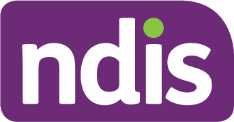 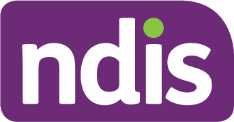 
Copyright © National Disability Insurance Agency 2023 Use of National Disability Insurance Agency copyright material The material in this document with the exception of logos, trademarks, third party material and other content as specified is licensed under Creative Commons CC NC licence, version 4.0. With the exception of logos, trademarks, third party material and other content as specified, you may reproduce the material in this document, provided you acknowledge the National Disability Insurance Agency as the owner of all intellectual property rights in the reproduced material by using ‘© National Disability Insurance Agency 2023’ and do not use the material for commercial purposes. Reproduction of any Creative Commons material in this document is subject to the CC NC licence conditions available on the Creative Commons site, as is the full legal code for this material. Further information Further information on the pricing arrangements for the National Disability Insurance Scheme can be found on the NDIS website. Version Control This document is subject to change. The latest version of this document is available on the NDIS website. Plan Management - Bereavement PaymentCLAIM CODE: BEREAVEMENTRegistered plan managers can claim $104.45 per 30 days for a maximum to 90 days after a participant's death if they are required to undertake usual plan management activities (e.g. processing invoices, payment integrity, etc.) in respect of a participant.In the month of the participant’s death, a plan manager is still eligible to claim the normal monthly processing fee. To be eligible to claim this payment, the participant must have passed away on or after 01/07/2022 and registered plan managers:Must be registered for the registration group: 0127: Management of Funding for Supports in Participants’ PlansMust have engaged the participant before the participant’s death;Must ensure that the National Quality and Safeguards Commission is notified of the participants death date;Must lodge any claims for this payment within 90 days of the participant’s death date;Can lodge up to 3 claims per participant;Must only lodge claims where the plan manager processes invoices or undertakes activities directed by the NDIA. Invoices for goods or services delivered after the participant dies will be rejected in the portal. These invoices will need to be sent via the Payment Enquiry function within the portal. The Payments team will review these invoices and inform you of the next steps. More detail on direct billing arrangements is on the payments and billing page of the NDIS website.Assistance in Shared Living Arrangements - Supported Independent LivingFrom 1 July 2022, a provider can claim this support, following a participant’s permanent exit due to death, weekly for a period of up to 28 days or 4 weeks, at the specified weekly rate in the participant’s plan. These claims need to be made via the Payment Enquiry function, are subject to the following conditions: The provider must comply with relevant NDIS Quality and Safeguards Commission standards and the National Disability Insurance Scheme (Incident Management and Reportable Incidents) Rules 2018; andThe provider must notify the NDIA.All claims of this type must be done via invoice and through the payment enquiry function with the subject line ‘Participant Exit Enquiry’.The Agency strongly recommends an agreement is recorded between the provider and participant (or nominee) detailing any intention to claim for unplanned exit in accordance with the Pricing Arrangements in the specified circumstances.Version Page Details of Amendment Date Published Date of Effect 1.0 2023-24 edition of the NDIS Bereavement Addendum16 June 20231 July 2023Item NumberItem Name and NotesUnitNationalRemoteVery RemoteBereavementPlan Management – Bereavement Payment Processing FeeA fee for every 30 days (up to a maximum of 90 days) after the death of a participant to finalise their financial management arrangements.Month$104.45$104.45$104.45Item NumberItem Name and NotesUnitNationalRemoteVery Remote01_822_0115_1_1Assistance in Supported Independent Living - Exit Accommodation PermanentlyWeekAs stated in the participant’s plan or otherwise agreed in writing with the NDIA.As stated in the participant’s plan or otherwise agreed in writing with the NDIA.As stated in the participant’s plan or otherwise agreed in writing with the NDIA.